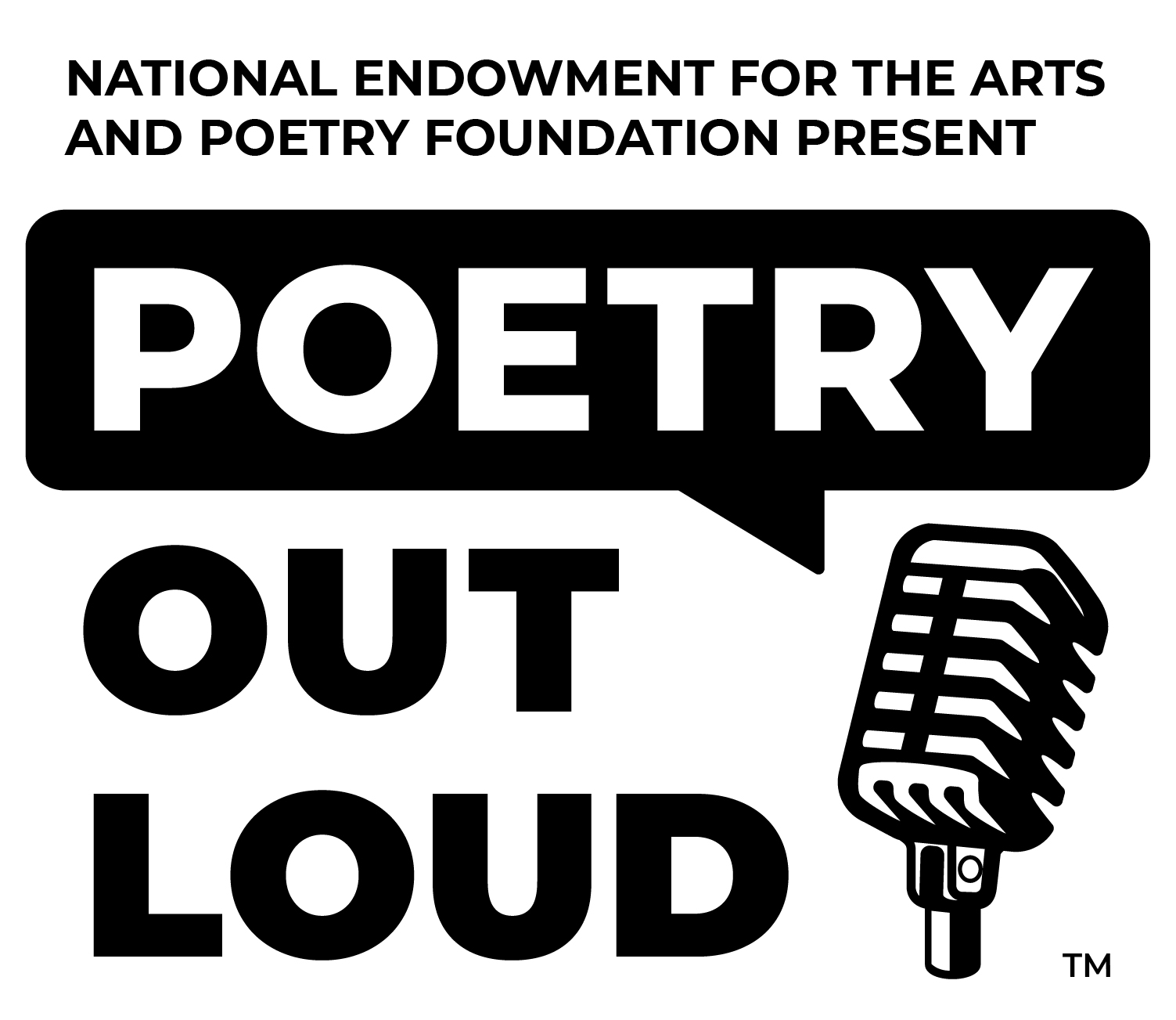 This Special Award is Presented toFor Preserving and Teaching the Art of Memorization and Recitation of Poetry Through the National Poetry Out Loud Competition